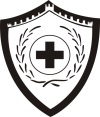 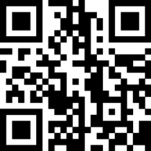                                           No. 编号：                                                    有效期至：        年    月    日注：本证书一式二联，此系第    联，第一联经收寄、托运单位查验后随货运寄，第二联由签发检疫机构留存；品种名称由发货单位（个人）提供并对其真实性负责，多个品种另附清单。                                          No. 编号：                                                    有效期至：        年    月    日注：本证书一式二联，此系第    联，第一联经收寄、托运单位查验后随货运寄，第二联由签发检疫机构留存；品种名称由发货单位（个人）提供并对其真实性负责，多个品种另附清单。收货单位(个人)名称收货单位(个人)地址收货单位(个人)联系人联系电话发货单位（个人）名称发货单位（个人）地址发货单位（个人）联系人联系电话植物名称植物名称类型用途品种名称品种名称原 产 地数    量数    量包装方式件    数件    数承运单位起运地点起运地点运输方式运往地点运往地点签发依据兹证明上述植物、植物产品已经按照规定程序进行检疫，未发现国家、本省（自治区、直辖市）和调入省（自治区、直辖市）规定的农业植物检疫性有害生物，以及规定的其他农业植物危险性有害生物，准予调运。附加说明：经杀虫和(或)灭菌处理合格（处理方法                  ,化学药物及浓度                  ，持续时间和温度              ）。委托检疫机构                 签发检疫机构               检疫员（植物检疫专用章）                 （植物检疫专用章）               （签字）              签发日期：     年    月    日兹证明上述植物、植物产品已经按照规定程序进行检疫，未发现国家、本省（自治区、直辖市）和调入省（自治区、直辖市）规定的农业植物检疫性有害生物，以及规定的其他农业植物危险性有害生物，准予调运。附加说明：经杀虫和(或)灭菌处理合格（处理方法                  ,化学药物及浓度                  ，持续时间和温度              ）。委托检疫机构                 签发检疫机构               检疫员（植物检疫专用章）                 （植物检疫专用章）               （签字）              签发日期：     年    月    日兹证明上述植物、植物产品已经按照规定程序进行检疫，未发现国家、本省（自治区、直辖市）和调入省（自治区、直辖市）规定的农业植物检疫性有害生物，以及规定的其他农业植物危险性有害生物，准予调运。附加说明：经杀虫和(或)灭菌处理合格（处理方法                  ,化学药物及浓度                  ，持续时间和温度              ）。委托检疫机构                 签发检疫机构               检疫员（植物检疫专用章）                 （植物检疫专用章）               （签字）              签发日期：     年    月    日兹证明上述植物、植物产品已经按照规定程序进行检疫，未发现国家、本省（自治区、直辖市）和调入省（自治区、直辖市）规定的农业植物检疫性有害生物，以及规定的其他农业植物危险性有害生物，准予调运。附加说明：经杀虫和(或)灭菌处理合格（处理方法                  ,化学药物及浓度                  ，持续时间和温度              ）。委托检疫机构                 签发检疫机构               检疫员（植物检疫专用章）                 （植物检疫专用章）               （签字）              签发日期：     年    月    日兹证明上述植物、植物产品已经按照规定程序进行检疫，未发现国家、本省（自治区、直辖市）和调入省（自治区、直辖市）规定的农业植物检疫性有害生物，以及规定的其他农业植物危险性有害生物，准予调运。附加说明：经杀虫和(或)灭菌处理合格（处理方法                  ,化学药物及浓度                  ，持续时间和温度              ）。委托检疫机构                 签发检疫机构               检疫员（植物检疫专用章）                 （植物检疫专用章）               （签字）              签发日期：     年    月    日收货单位(个人)名称收货单位(个人)地址收货单位(个人)联系人联系电话发货单位（个人）名称发货单位（个人）地址发货单位（个人）联系人联系电话植物名称植物名称类型用途品种名称品种名称原 产 地数    量数    量包装方式件    数件    数承运单位起运地点起运地点运输方式运往地点运往地点签发依据兹证明上述植物、植物产品已经按照规定程序进行检疫，未发现国家和本省（自治区、直辖市）规定的农业植物检疫性有害生物，以及规定的其他农业植物危险性有害生物，准予调运。附加说明：经杀虫和(或)灭菌处理合格（处理方法                  ,化学药物及浓度                  ，持续时间和温度              ）。        签发检疫机构                             检疫员          （植物检疫专用章）                               （签字）              签发日期：     年    月    日兹证明上述植物、植物产品已经按照规定程序进行检疫，未发现国家和本省（自治区、直辖市）规定的农业植物检疫性有害生物，以及规定的其他农业植物危险性有害生物，准予调运。附加说明：经杀虫和(或)灭菌处理合格（处理方法                  ,化学药物及浓度                  ，持续时间和温度              ）。        签发检疫机构                             检疫员          （植物检疫专用章）                               （签字）              签发日期：     年    月    日兹证明上述植物、植物产品已经按照规定程序进行检疫，未发现国家和本省（自治区、直辖市）规定的农业植物检疫性有害生物，以及规定的其他农业植物危险性有害生物，准予调运。附加说明：经杀虫和(或)灭菌处理合格（处理方法                  ,化学药物及浓度                  ，持续时间和温度              ）。        签发检疫机构                             检疫员          （植物检疫专用章）                               （签字）              签发日期：     年    月    日兹证明上述植物、植物产品已经按照规定程序进行检疫，未发现国家和本省（自治区、直辖市）规定的农业植物检疫性有害生物，以及规定的其他农业植物危险性有害生物，准予调运。附加说明：经杀虫和(或)灭菌处理合格（处理方法                  ,化学药物及浓度                  ，持续时间和温度              ）。        签发检疫机构                             检疫员          （植物检疫专用章）                               （签字）              签发日期：     年    月    日兹证明上述植物、植物产品已经按照规定程序进行检疫，未发现国家和本省（自治区、直辖市）规定的农业植物检疫性有害生物，以及规定的其他农业植物危险性有害生物，准予调运。附加说明：经杀虫和(或)灭菌处理合格（处理方法                  ,化学药物及浓度                  ，持续时间和温度              ）。        签发检疫机构                             检疫员          （植物检疫专用章）                               （签字）              签发日期：     年    月    日